Slovenská lekárska spoločnosťSpolok lekárov  Trebišov    Regionálna lekárska komora KošiceNemocnica s poliklinikou Trebišov, a. s.Vás pozývajú naVEDECKÚ PRACOVNÚ SCHÔDZUSK24. januára 2019 o 14,30 hod. v zasadačke RÚVZ Trebišov	   MUDr. Peter Hajdu                         MUDr. Lukáš Ždij	        prezident SL                                  vedecký sekretár SL                    MUDr.  Juraj Bazár                   MUDr. Mária Cifraničová	    riaditeľ NsP Trebišov,  a. s.                     primárka OAMIS                 *   Nečlenovia SLK uhradia poplatok 2 € za pridelenie kreditov pri prezentácii 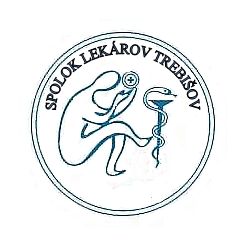                        PROGRAM:Odbery orgánov na transplantáciezákladné princípyTransplantácie orgánovzákladné princípy Diskusia             Autor: MUDr. Ľuboslav Beňa, PhD.             Spoluautor: Mgr. Marek Popovič             Transplantačné oddelenie UNLP Košice